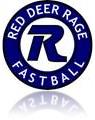 July 30, 2020Rage Families!I hope that this finds all of you healthy and happy. Although this season was less than ideal for all of us, we are looking forward to some normalcy in the future!  We are not sure what the Rage Fastball seasons will look like going forward, but we do want to be prepared for full play as soon as we are able.In preparation for this, we are considering the options for our A team evaluations in September. At this time, we are taking applications for our Head Coaches for U14A, U16A and U19A teams. If you feel that you have something to offer to the Rage in this capacity, please fill in the application and send to the Executive for consideration. We know that we have a lot of interested and talented people in this organization, so now is your time to let us know who you are!!Please have your application back to the Executive by August 7th. Once we have made our decision, we will work with the chosen Coaches to come up with a plan for the evaluation process. Again, we are not sure what evaluations will look like given the current situation, but we are going to remain optimistic that we will get these done. Once a plan is established, the evaluation schedule will be posted.If you have any questions regarding this process, please reach out to any of the members of the Executive. Thanks so much.Christa LawrencePresident, Red Deer Rage Fastball